1. Израчунај количник ако је дељеник број 28, а делилац број 2.А. 24Б. 14В. 162. Дељеник је број 20. Делилац је најмањи парни број. Израчунај количник.__________________________________________3. Израчунај: 8/4=___А. 3Б. 4В. 24. Допуни једнакост: __/4=6А. 36Б. 48В. 245. 16/2__16/4- Означи веће, мање или једнако:А. <Б. >В. =6. Ковач има 24 потковице. Колико он коња може да поткује?А. 4Б. 6В. 10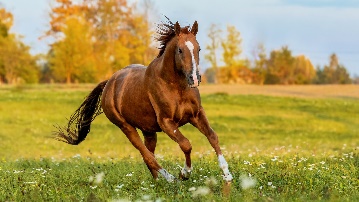 7. Израчунај: 20/4=___А. 6Б. 5В. 48. Две исте лизалице коштају 18 динара. Колико коштају 4 такве лизалице?А. 24 динараБ. 36 динараВ. 50 динара9. Допуни једнакост: 32/__=8А. 4Б. 5В. 610. 18/2__28/4- Означи веће, мање или једнако:А. <Б. >В. =11. Сара и Исидора треба да поделе 16 шналица тако да свака добије исти број. По колико шналица ће добити свака девојчица?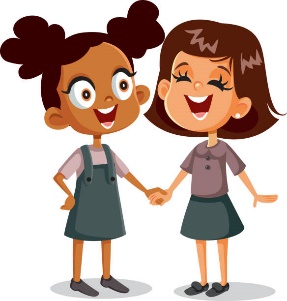 А. 8Б. 9В. 612. Израчунај: 36/4=__13. Бака је 24 колача распоредила тако да на 6 тањира буде исти број колача. Колико колача је на једном тањиру?А. 4Б. 3В. 814. Допуни једнакост: 4/__=4А. 0Б. 1В. 415. 18/2__32/4- Означи веће, мање или једнако:А. <Б. >В. =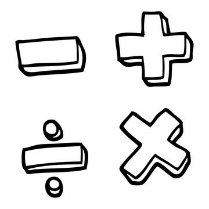 16. Допуни једнакост: 10/__=517. Израчунај: 6/2=__